Course InformationCourse DescriptionThe Change for Project Professionals course focuses on key moments that matter for project managers and project leaders to drive change and improve project outcomes while answering the questions:  “As a project manager what is the value of change and what is the role, I need to play with my projects to help accelerate change?”  This course is a perfect complement to the recent PMBOK, 7th Edition.Who the Course Is For Project managers, program managers and/or anyone involved in project deliveryCourse Delivery OptionsThe Change for Project Professionals course can be delivered instructor led or virtual liveThe course is intended for delivery of groups from 5 to 15 participantsThe course is designed for 8-hour delivery. The course may be modified to deliver anywhere from 6-8 hoursWhat Project Professionals Learn Articulate the business value of Change Management for projects and organizationsSuccessfully position change management as a strategic business advantage for project successAssess individual view as a project leader of change and opportunities for improvementApply change management basicsPractice and demonstrate key change “moments that matter” from a project leader perspectiveOption for group and/or 1-on-1 change coaching post course to reinforce key learning and best practices What Project Professionals Receive Course Participant Guide Course Exercise Worksheets (including Action Plan)Course Job AidPre-Participant Course Survey and/or Post Participant Course Survey (if client desires)8 PDU/CDU’sVerifiable Digital Course Completion BadgeCourse Outline* Timing does not include breaks and lunchSample Course TestimonialsI really appreciated how this course was relative to Project Managers and our methodology!I really enjoyed the topic and content and delivery was top notch!Love this class. Very inspiringVery informative! Great tools for future use. I enjoy this class very much.  I know I will learn something new every time in a ChangeFit 360 class.Course PricingThe Change for Project Professionals course is $500 per ParticipantVolume discounts are available for groups larger than 10 participantsCourse Facilitator 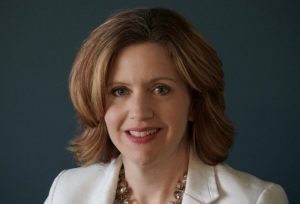 We understand the importance of choosing a change training partner with a proven track record.  When you choose ChangeFit 360 for your training needs you gain:Training facilitated by Michelle Yanahan, CCMP™ and Prosci ADKAR certified, working change practitioner with 20+ years proven business and leadership experienceAn ACMP, SHRM and ICF Qualified Education Provider > 90% of our training clients and participants report expectations exceeded and business value created from our change training Practical change training that supports all skill levels and organizational roles needed to successfully build and drive change. Training that compliments all change frameworks, models and standardsOption for group and/or 1-on-1 change coachingAs Principal of ChangeFit 360, Michelle Yanahan is a passionate organizational change management facilitator, speaker, strategist and thought leader with proven expertise in executing programs that enhance and grow organizational change management as a strategic business competency.  Michelle has 20 +years’ experience in leadership roles and holds a Masters in Organizational Behavior as well as CCMP™ and Prosci ADKAR change management certifications.  Michelle has been a featured presenter for numerous professional organizations including ACMP, ATD, Change Management Institute, Change Management Review, PMI, OD Network and SHRM.  #TopicSub Topics Timing *1Change as a Process IntroductionChange Defined Change as a Process Change Management Defined60 Minutes 2Project Pro Role in Change Project Success Definition Change Value From 3 LensesCompliment of Change and Project Management30 Minutes 2Moment #1: Analyze Change Impact & StakeholdersIntroduce Moments That Matter Who, What, When, Why and How of Change & Stakeholder ImpactIntroducing Change Impact Calculator 60 Minutes  3Moment #2: Plan for Change Risks Who, What, When, Why and How of Change Risks Change Readiness ExerciseChange Resistance ExerciseChange Saturation Exercise  Action Planning 60 Minutes3Moment #2: Plan for Change Risks Who, What, When, Why and How of Change Risks Change Readiness ExerciseChange Resistance ExerciseChange Saturation Exercise  Action Planning 60 Minutes3Moment #2: Plan for Change Risks Who, What, When, Why and How of Change Risks Change Readiness ExerciseChange Resistance ExerciseChange Saturation Exercise  Action Planning 60 Minutes4Moment #3: Promote Communication and Engagement for Change  Who, What, When, Why and How of Communication Change Story ExerciseAction Planning60 Minutes 4Moment #3: Promote Communication and Engagement for Change  Who, What, When, Why and How of Communication Change Story ExerciseAction Planning60 Minutes 5Moment #4: Measure and Sustain Change  Who, What, When, Why and How of Change Measurement and SustainmentChange Sustainment ExerciseClosing Exercise What To Expect  60 Minutes6Close 15 Minutes